Hội giảng chào mừng 20/11Đề tài: Tìm hiểu 5 giác quan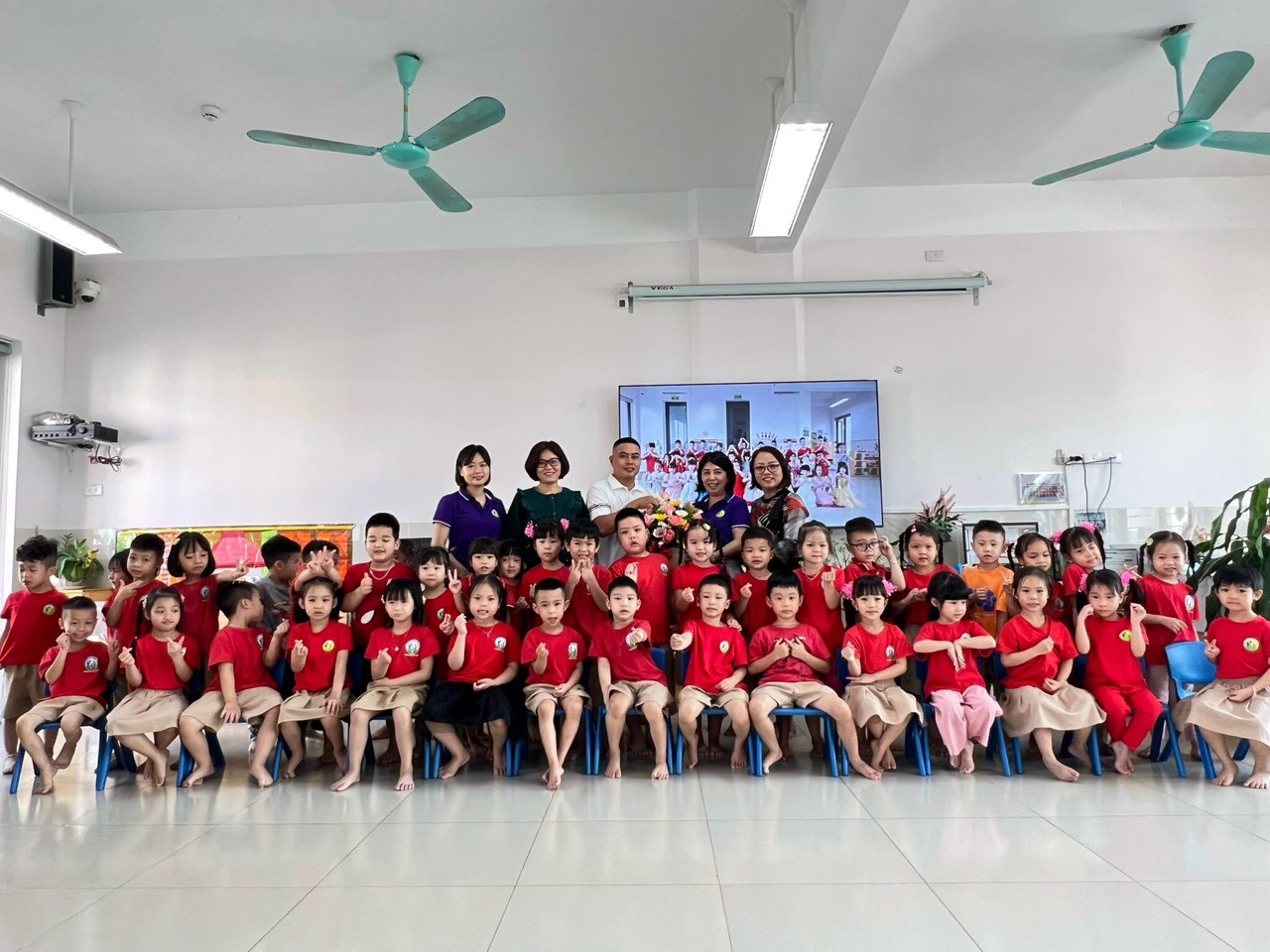 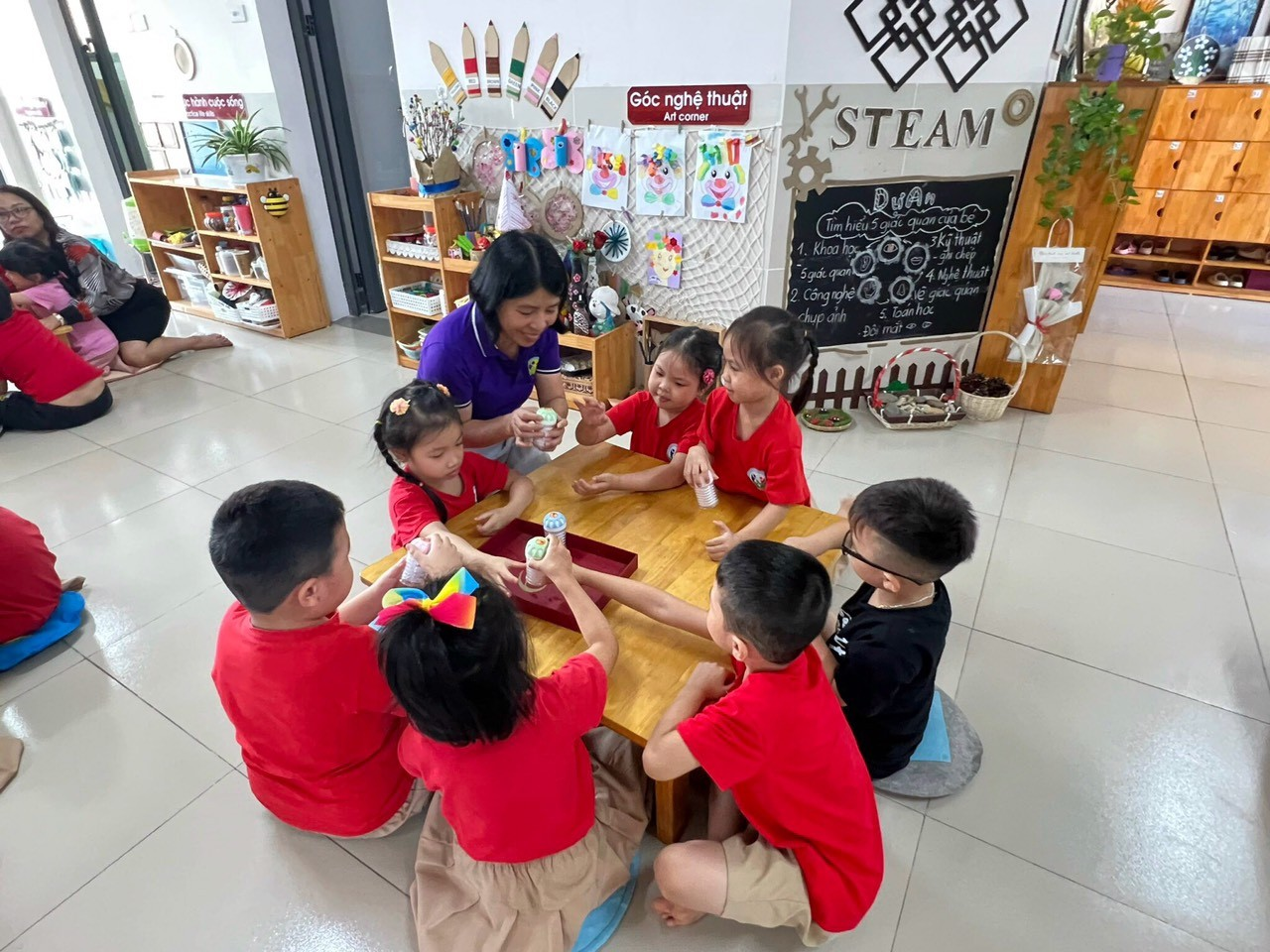 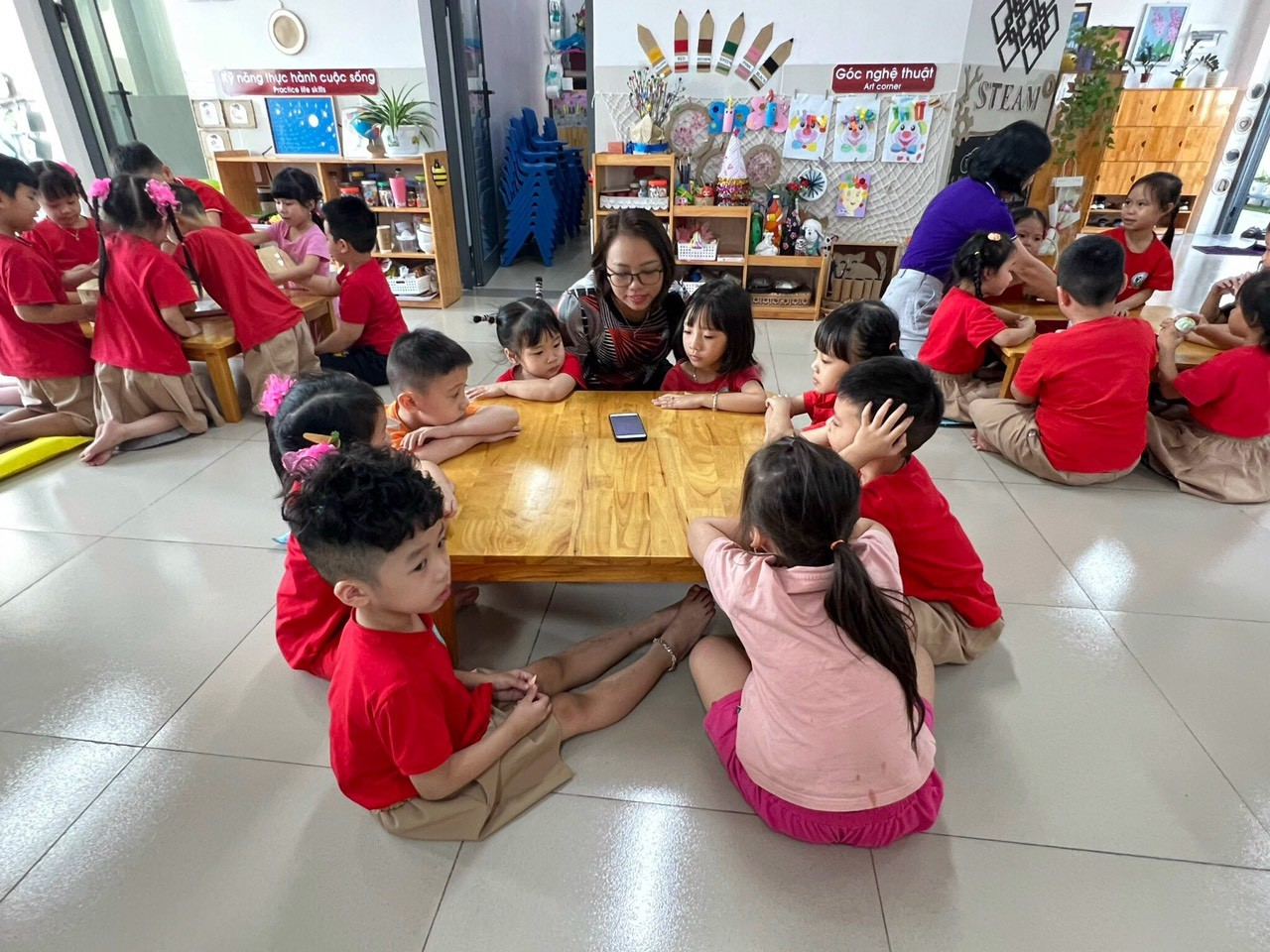 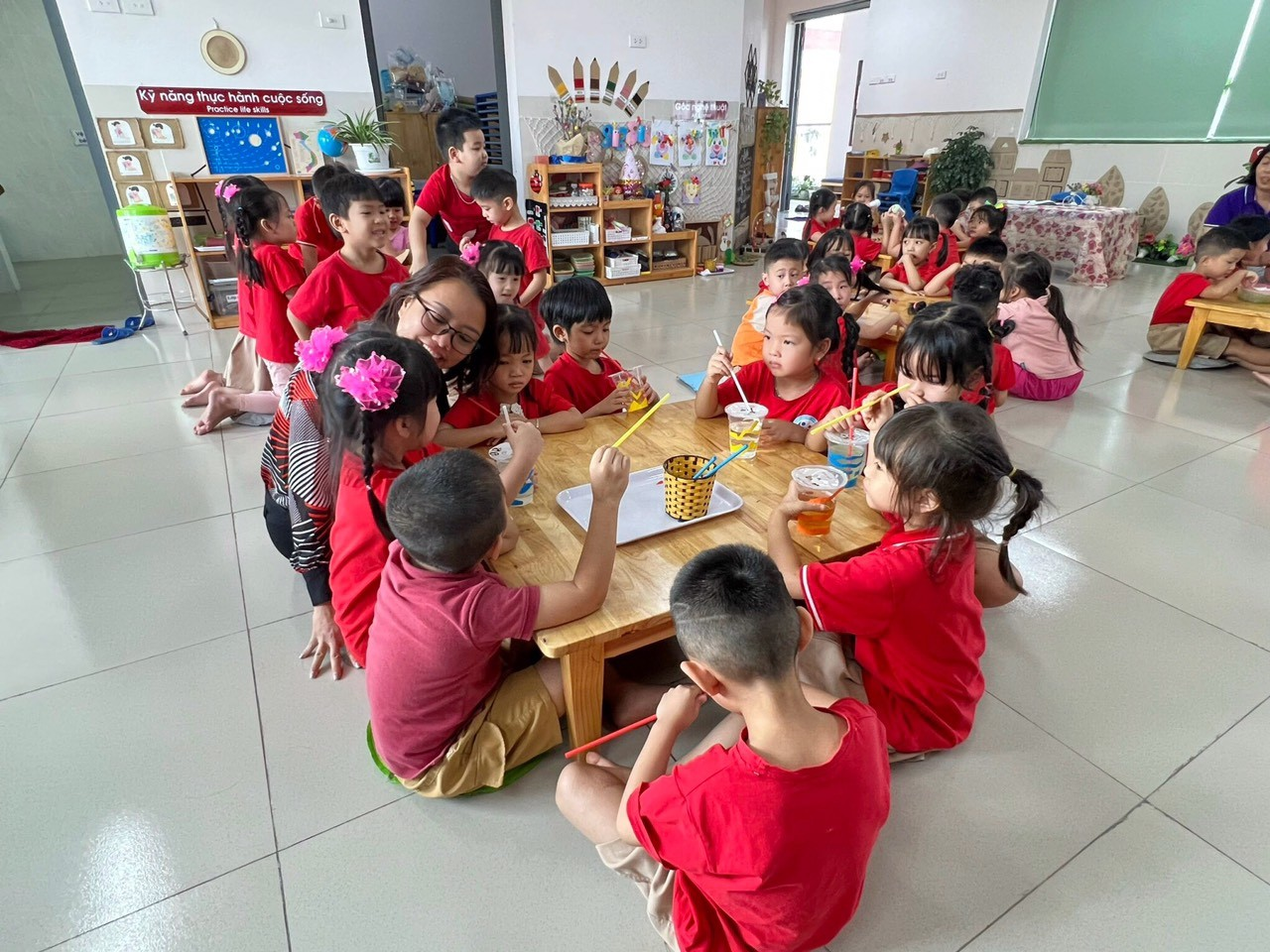 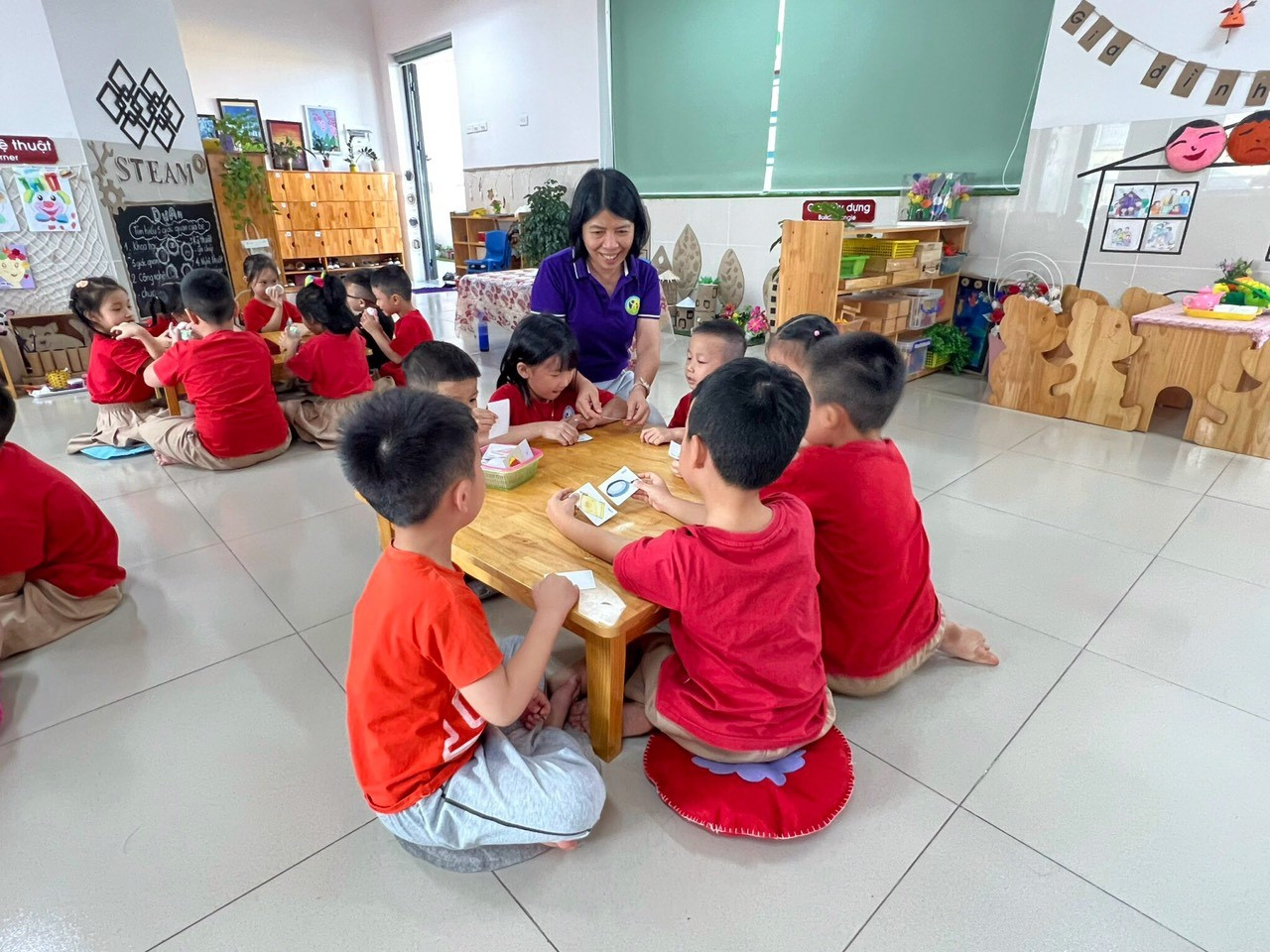 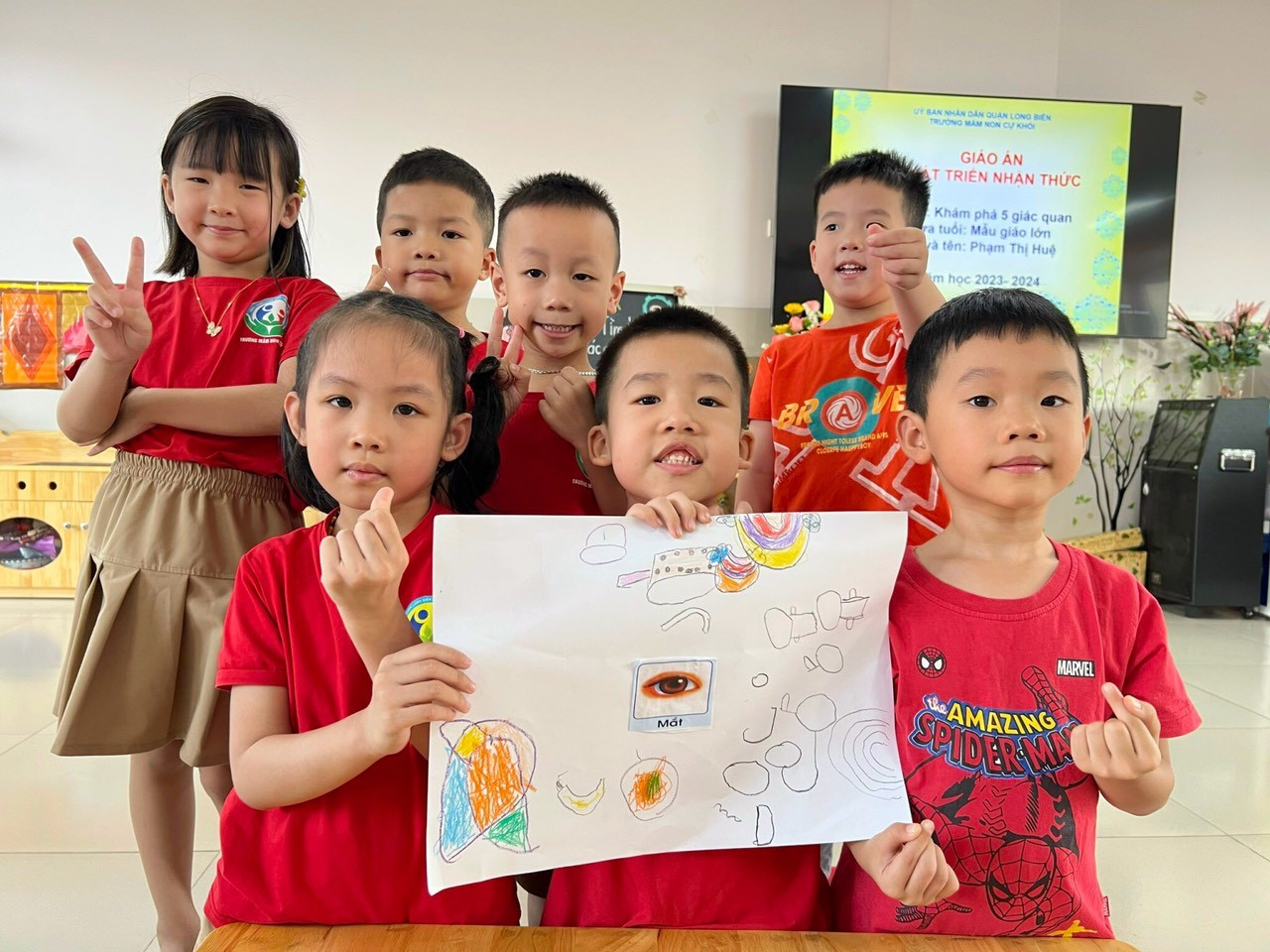 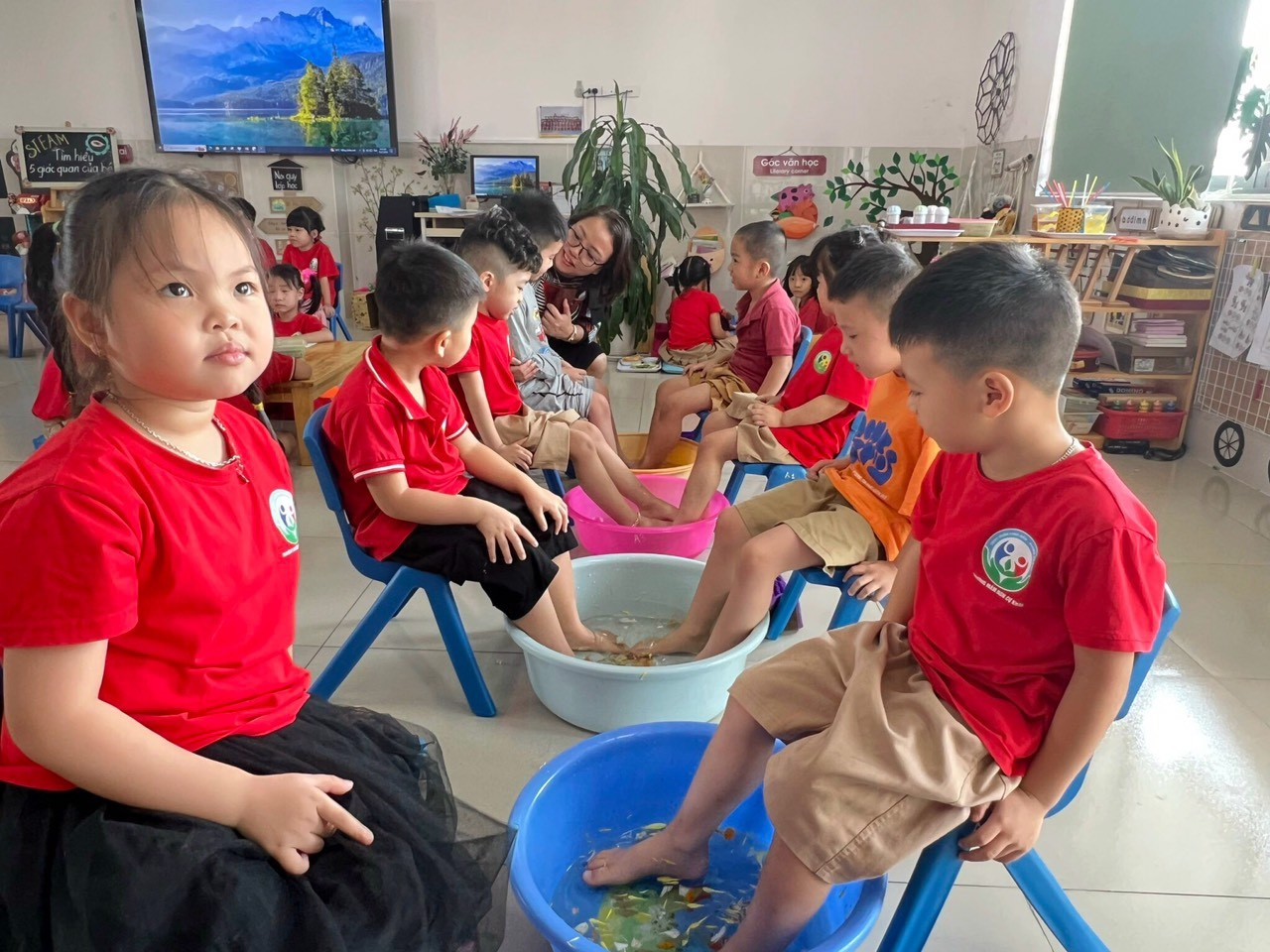 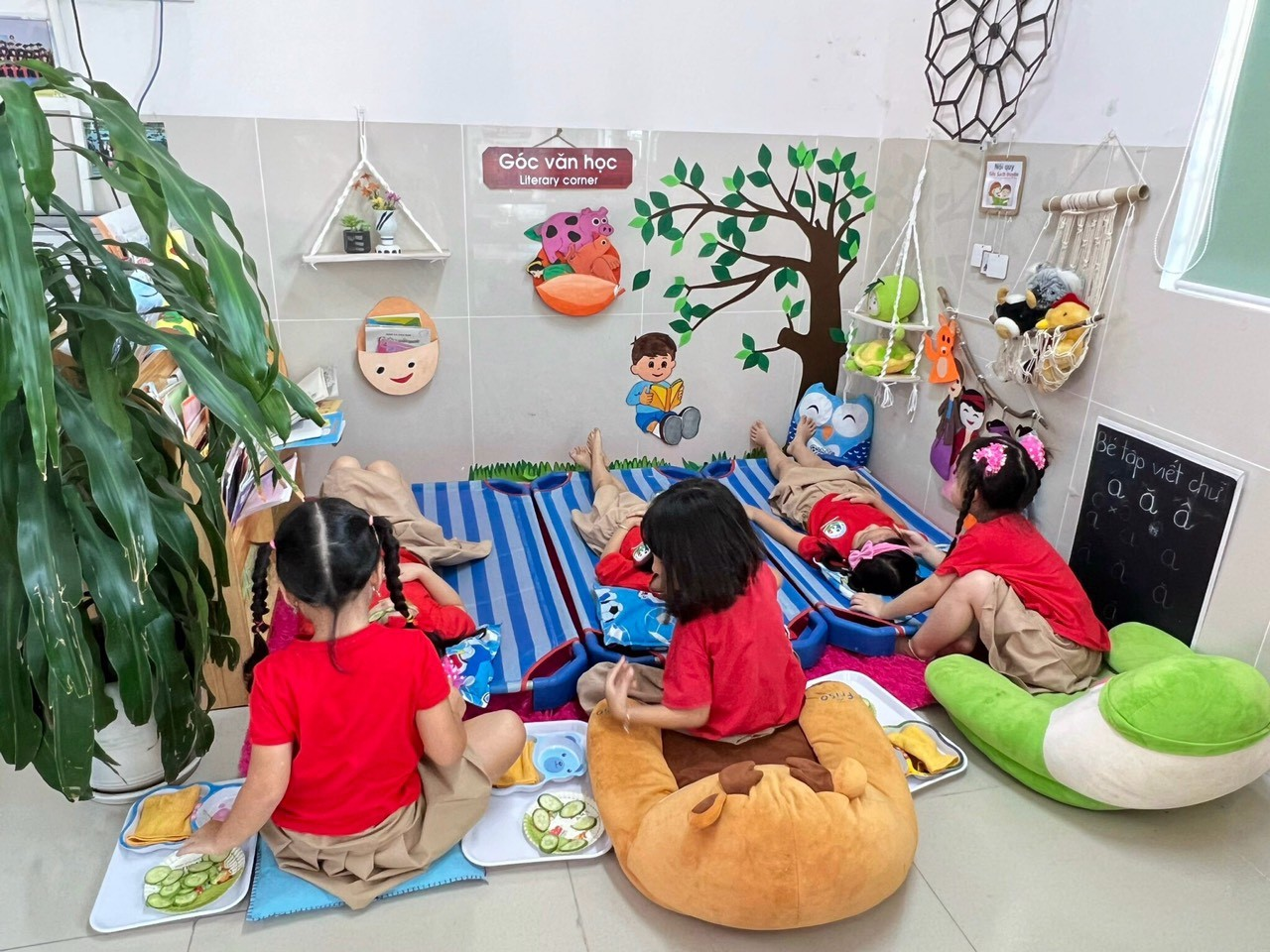 